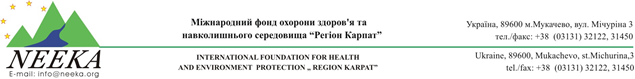 RFQ 2024-05_ЛП/UN         Додаток А СПЕЦИФІКАЦІЯ      із надання послуг менеджера ланцюга постачанняв рамках виконання проекту UNICEF - «Комплексна програма співпраці з територіальними громадами Львівської області щодо гуманітарного реагування та раннього відновленняп.1   Деталізація надання послуг :Планування і прогнозування потреб команди проекту в матеріалах, ресурсах, послугах.Оптимізація оборотності запасів та зниження затрат на їх утриманняКомунікація з координаторами проекту, командою проектуКонтроль якості отримуваних матеріалів та продукції. Співпраця з постачальниками товарів, послуг.Термін надання послуг до 24.06.2024 р.Виявляє та реалізує можливості для постійного покращення для раціоналізації процесів, а також підвищення точності та ефективності операцій.Співпрацює з іншими відділами та заінтересованими сторонами  для виявлення та підтримки ресурсів, необхідних для створення та забезпечення ефективного ланцюжка постачання.Встановлює показники ефективності для вимірювання, порівняння або оцінки факторів, що впливають на ланцюжок постачання.Розробляє та веде докладні інвентаризації матеріалів та витратних матеріалів, що знаходяться в організації, на об’єктах реалізації .Пропонує покращення для підвищення ефективності ланцюжка поставок.Розробляє політику підвищення ефективності всього ланцюжка поставок у забезпеченні якості та безпеки; реалізує наступні зміни у процесах.Визначає оптимальні маршрути відвантаження та транспортування з урахуванням консолідації складських приміщень.    п.2  Вимоги до кваліфікації :Вища освіта (економічна –надається перевага)Стаж роботи у відповідній сфері(економічна, логістична)  не менше 2 роківВміння працювати з програмами MS Оffice (просунутий користувач програм Word, Excel);Досвід роботи у сфері державних, приватних або міжнародних організаціях на відповідних посадахДосвід в плануванні та управлінні логістики, складу, транспорту Досвідченість у плануванні та прогнозуванні потреб в ресурсах6. Знання  нормативних та інших керівних документів, а також документів, які стосуються використання матеріальних ресурсів.Інший релевантний досвід та навичкиВисока мотивація та здатність ефективно надавати послуги з мінімальним контролем.Впевнені організаторські здібності, з можливістю керувати кількома завданнями одночасно, різних напрямків діяльності, уважність до деталей та вміння самостійно визначати пріоритети.Основи організації матеріально-технічного забезпечення Здатність приймати обґрунтовані рішення та здатність гнучко реагувати в динамічному середовищі з обмеженими часовими рамками.Здатність до командної роботи.Вимоги до – учасника тендеру:Обов’язкова реєстрація фізичною особою-підприємцем 3 групиНаявність відповідних КВЕДів на надання послуг.Фіксація вартості послуг протягом дії терміну договоруУчасник тендеру надає організатору наступні документи:Копія документу, що підтверджує державну реєстрацію;Копія документу, що підтверджує податковий статус;Тендерна пропозиція, заповнена ,підписана ,відсканованаРезюме; ДипломСертифікати (за наявності, надається перевага)Істотні критерії (умови) відбору тендерних пропозицій:Відповідність учасника кваліфікаційним вимогам тендерного оголошення;Відповідність поданих документів умовам тендерного оголошення;Прийнятна вартість послуг.Відбір підрядника буде здійснюватися на основі професійного досвіду кандидатів та їхньої компетенції, що відповідають вимогам, наведеним вище та прийнятної вартості послугТендерні документи повинні бути складені українською мовою, підписані уповноваженою особою учасника та засвідчені печаткою (за наявності) та надіслані до 12:00 __19 січня 2024 року у письмовому (електронному, відсканованому) форматі з поміткою “Участь у тендері № RFQ 2024-05_ЛП/UN  : Послуги менеджера ланцюга постачання”, надресу: zakupka@neeka.org. Тендерна процедура:Тендерні пропозиції повинні залишатися чинними впродовж шістдесяти (60) календарних днів з граничного терміну подання Тендерних пропозицій.До участі у відборі тендерних пропозицій допускаються тендерні пропозиції, які повністю відповідають умовам цього тендерного оголошення.Тендерні пропозиції, мають бути чинними та не підлягатимуть внесенню змін з боку учасників тендеру, що їх подали, до повного завершення надання послуг.Визначення переможця тендеру, відбудеться шляхом розгляду та перевірки наданих пропозицій  на відповідність умовам конкурсу, викладеним у тендерній документації. Перевага буде надана постачальнику, пропозиція якого відповідатиме зазначеним в тендерному оголошенні критеріям та пропонуватиме найнижчу ціну за умови потрібної кваліфікації постачальника. Результати тендеру будуть повідомлені організатором учаснику тендеру, який переміг, шляхом надсилання відповідного повідомлення електронною поштою протягом не більше ніж трьох робочих днів з дати прийняття рішення про визначення переможця.  Між МФОЗНС «Регіон Карпат» та підрядником буде підписано угоду про надання послуг, в якому буде детально викладено умови співпраціДодаткові застереження:Учасник цієї загальної процедури (відкритого тендеру) приймає до уваги та погоджується з тим, що організатор тендеру залишає за собою право вимагати від учасника тендеру додаткові документи та/або інформацію, що підтверджують відповідність окремих положень документів вимогам та умовам цього тендерного оголошення.Учасник цієї загальної процедури (відкритого тендеру) надсилаючи документи для участі у загальній процедурі (відкритому тендері) за цим тендерним оголошенням підтверджує своє розуміння та згоду з тим, що організатор тендеру може відхилити його тендерну пропозицію у випадку, якщо пропозиції інших учасників міститимуть більш вигідні умови, та що організатор тендеру не обмежений у прийнятті будь-якої іншої пропозиції з більш вигідними для нього умовами.Затверджено:Програмний менеджер______________Ю.Л. Кріцак Директор МФОЗНС «Регіон Карпат» ________________А.І. Пірчак